Pukovnik profesor Milovan Antić  -  BIOGRAFIJA Dana 24. 10. 1992. godine u Beogradu je, u 72. godini života, umro pukovnik u penziji dr Milovan Antić, osnivač i dugogodišnji načelnik Instituta nuklearne medicine u VMA.Dvadeset sedmog novembra 1919. godine, rođen u selu Krupac pored Pirota gde je završio osnovnu školu. Drugu mušku gimnaziju završio je u Beogradu 1938. Iste godine je upisao medicinski fakultet, a diplomirao je 1944. u Sofiji. U pirotski partizanski odred stupio je avgusta 1944. i postavljen je na dužnost Referenta saniteta odreda. Od tada se nalazio na brojnim sanitetskim dužnostima, najčešće kao načelnik saniteta (2. srpske brigade, 46. divizije, Operativnog štaba NOV i POJ za Kosovo i Metohiju, 8. divizije KNOJ u Skoplju), a od maja 1947. je na dužnosti referenta saniteta IV divizije KNOJ u Beogradu.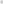 Sa odličnim uspehom završio je specijalizaciju iz interne medicine u GVB juna 1952, posle Čega radi na Hematološkom odeljenju Klinike za unutrašnje bolesti VMA. Milovan Antić maja 1959, formira Odeljenje za primenu radioaktivnih izotopa u medicini Klinike za unutrašnje bolesti VMA i postaje njegov načelnik. Godine 1979. Odeljenje se organizaciono izdvaja kao samostalna jedinica i postaje Odeljenje za nuklearnu medicinu, da bi 1983. godine preraslo u Institut za nuklearnu medicinu, čiji će načelnik, prof. M. Antić ostati sve do odlaska u penziju 1984. godine.Od osnivanja Odeljenja za primenu radioaktivnih izotopa u medicini, kao već formiran internista-kliničar,hematolog, dr Milovan Antić biva usmeren na oblast nuklearne medicine. Aktivno učestvuje u radu grupe naučnika oformljene pri Institutu za medicinska istraživanja Srpske akademije nauka i edukaciji u Institutu za nuklearne nauke Vinča. Zbog dobrog poznavanja francuskog jezika u dva maha biva upućen na stručno usavršavanje u Institut Gustav Roussy u Pariz, kod prof. Tubiane-a, a kasnije i u London, kod prof. R. P. Ekins-a. Taj prvi period rada u novoj oblasti medicine značajan je po njegovoj tesnoj saradnji sa drugim pionirima nuklearne medicine u Jugoslaviji. U Beogradu to su prof. dr P. Milutinović, prof. dr V. Arnovljević, prof. dr K. Šahović, a u drugim medicinski centrima prof. dr B. Varl iz Ljubljane, prof. dr I. Tadžer iz Skoplja, prof. dr I. Šimonović iz Zagreba. Svi oni su, u stvari, bili osnivači savremene nuklearne medicine u tadašnjoj Jugoslaviji.Tokom svog veoma obimnog i raznovrsnog stručnog medicinskog nastavnog rada angažuje se u poslediplomskoj nastavi za specijalizante iz interne medicine i nuklearne medicine, u SOŠ-u, ŠARSO, u školi za izradu radioizotopa, INN »Vinča« u Beogradu i dr. U okviru publicističke delatnosti napisao je 150 stručnih i naučnih radova objavljenih u domaćim časopisima i delovima knjiga. Pored rada u VMA posebno je zapažena i cenjena njegova dugogodišnja aktivnost i rad u Srpskom lekarskom drušvu kao i na Medicinskom fakultetu u Beogradu (u okviru poslediplomske nastave). Tokom posle njih 25 godina svoga plodnog stručnog rada, radio je kao sekretar naučno-nastavnog veća VMA, potom, prvo kao član Upravnog odbora SLD, zatim sekretar, potpredsednik i predsednik Hematolške sekcije SLD, predsednik internističke sekcije (od 1975. do 1977.). Jedan je od osnivača Endokrinološke sekcije i Sekcije za nuklearnu medicinu (l962. godine), čiji je predsednik bio tokom dva mandatna perioda. Pored svega, bio je i Član Organizacionog odbora V i VI Kongresa lekara Srbije, kao i mogih drugih stručnih sastanaka, kongresa i simpozijuma posvećenih hematologiji, a naročito nuklearnoj medicini. U okviru ranijeg Udruženja za nuklearnu medicinu Jugoslavije (UNMJ), od početka pa sve do penzionisanja, bio je član Predsedništva UNMJ.U okviru svoje nastavne delatnosti 1962. i 1967, izabran je i reizabran za docenta za predmet Interna medicina, 1968. za vanrednog profesora, a juna 1973. za redovnog profesora za isti predmet.Među svojim kolegama prof. dr M. Antić isticao se toplim, srdačnim pristupom svakom bolesniku. Njegovi dugogodišnji saradnici i đaci pamtiće ga kao primer neograničene radne energije, kao izuzetno savesnog, odgovornog, visokostručnog i opšte obrazovanog lekara. Vrlo skroman, odgovoran, sistematičan u radu, sa etičkim odnosom prema bolesniku, objektivnim merilima prema radu, uvek je bio strožiji prema sebi, nego prema svojim saradnicima. To je jedan od najznačajnijih razloga zbog kojeg je najveći deo svog opusa uradio sam sistematično i detaljno. Iz građe koju je godinama sakupljao, i njegovi naslednici i saradnici napisali su veliki broj radova iz oblasti nuklearne endokrinologije i nuklearne hematologije. Njegovo delo značajno je i veliko, a njegov radni lik veliki je uzor. Kao hematolog-citolog jedan je od začetnike iglene biopsije i citološke analize nodusa štitaste žlezde.O entuzijazmu i vizionarskom delu pukovnika prof. Milovana Antića, čije ime danas nosi prestižna nagrada u nuklearnoj medicine, možda najbolje govori podatak da je prvi put u tadašnjoj Jugoslaviji terapija radionuklidima (radioaktivni fosfor u lečenju hronične leukemije) primenjena 1956. godine na Odeljenju za primenu radioaktivnih izotopa Klinike za interne bolesti Vojnomedicinske akademije. Prva nagrada “Milovan Antić”, za najbolji rad objavljen u stranom časopisu u prethodnoj godini, dodeljena je 1996. godine.